Aktivitetsbaseret Måling af Virksomhedernes Administrative Byrder (AMVAB)Bilag 1 Kortlægningsskabelon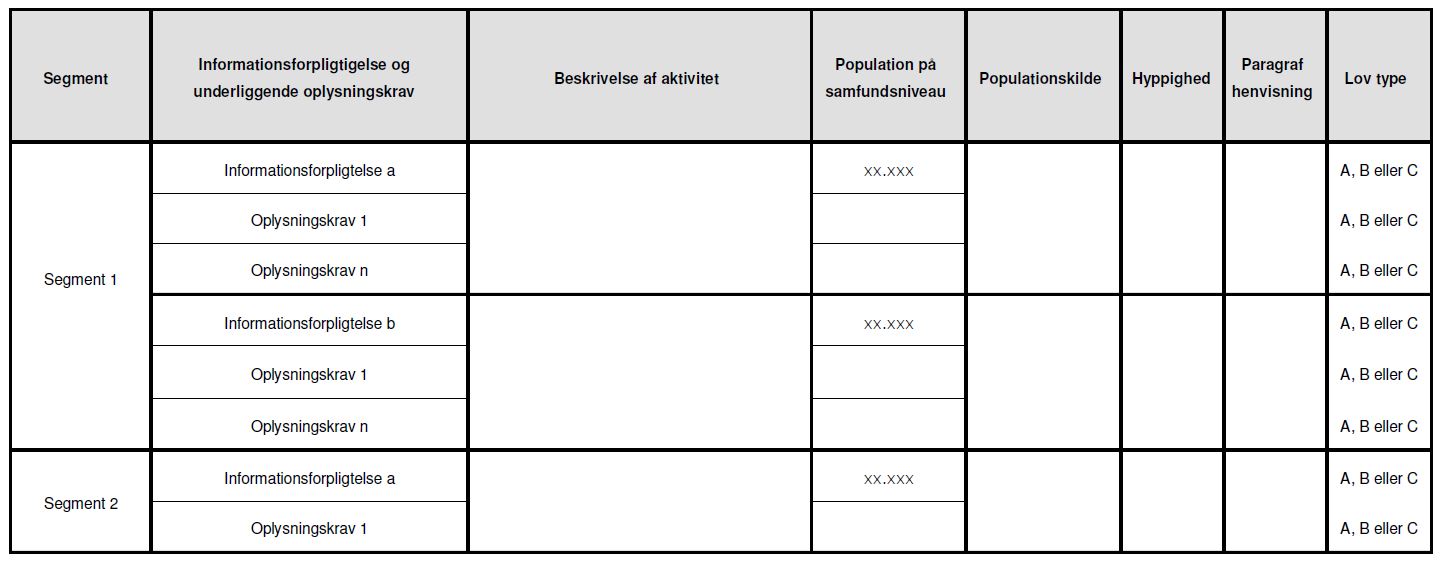 